Стул «Гольф 103».Инструкция по сборке.Комплектация.Общий вид.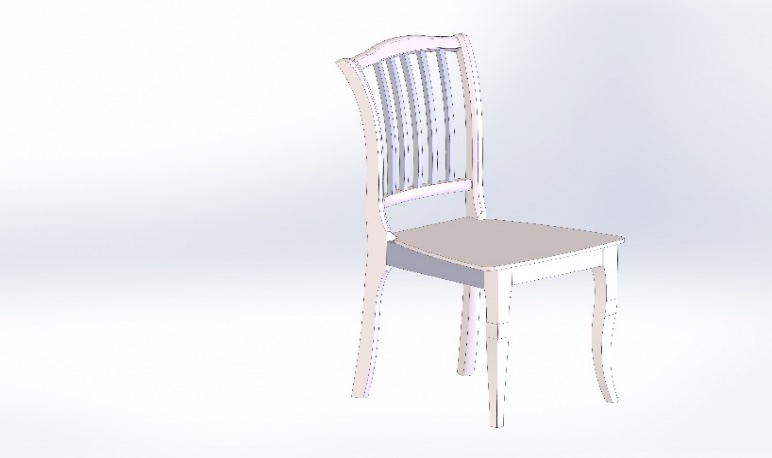 Сборка каркаса стула передней части.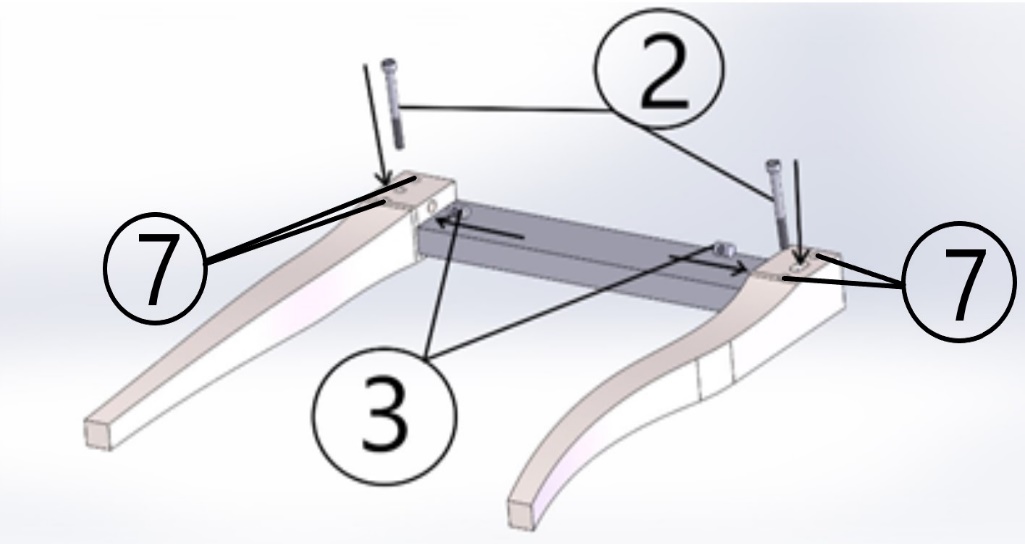 Вложить мебельные гайки 3 в отверстия и совместить резьбу на ней с отверстием для болтов. Наживить болты 4, как показано на картинке, поставить шканты 7 в отверстия рядом с болтами.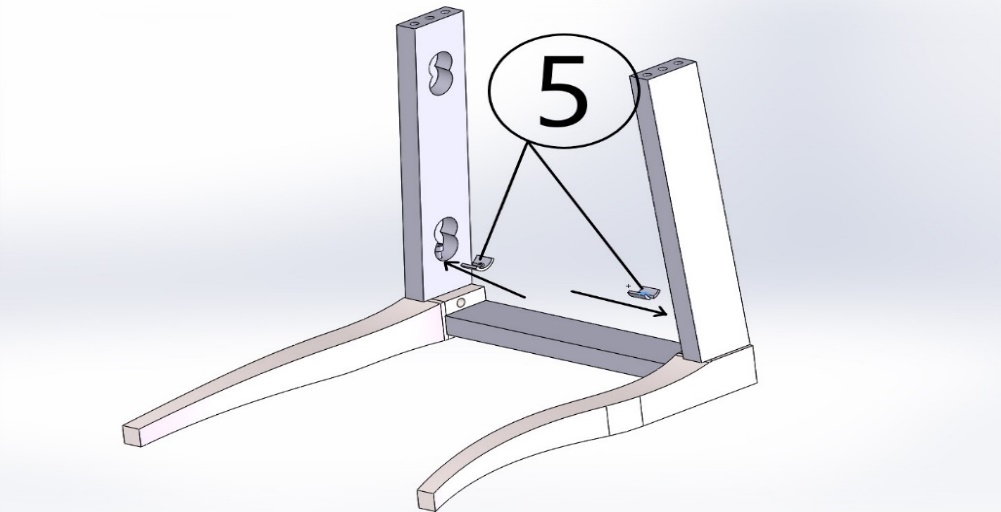 Поставить боковые царги на свои места (важно установить царги, метками для крепления сидушки, к верху!) и поставить на свои места стяжки (полумесяцы) 5 как показано на картинке и подтянуть болты.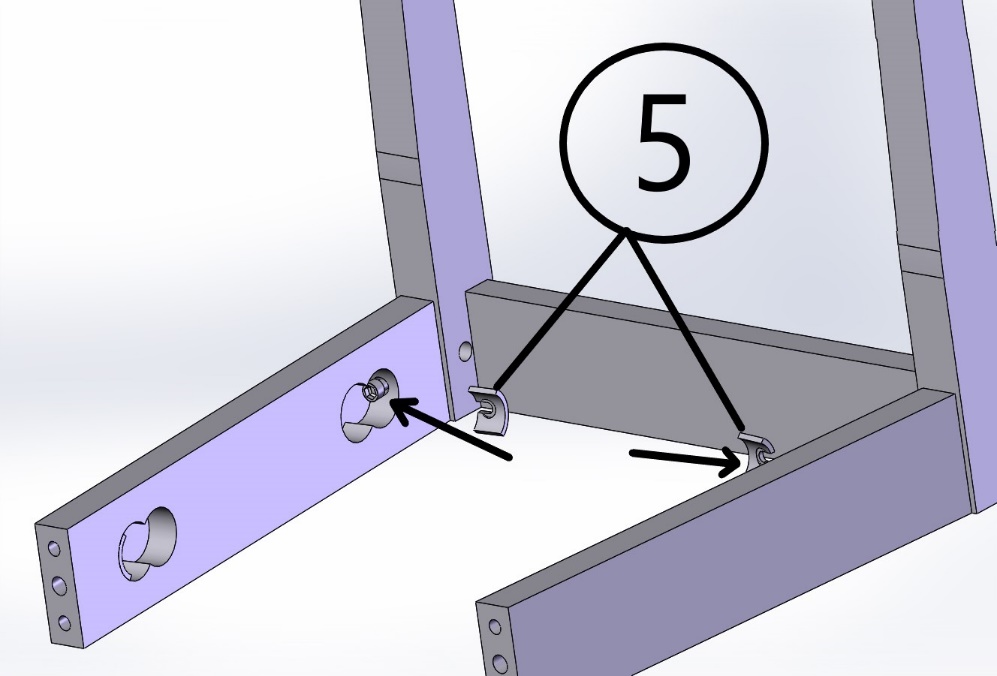 Сборка каркаса стула задней части.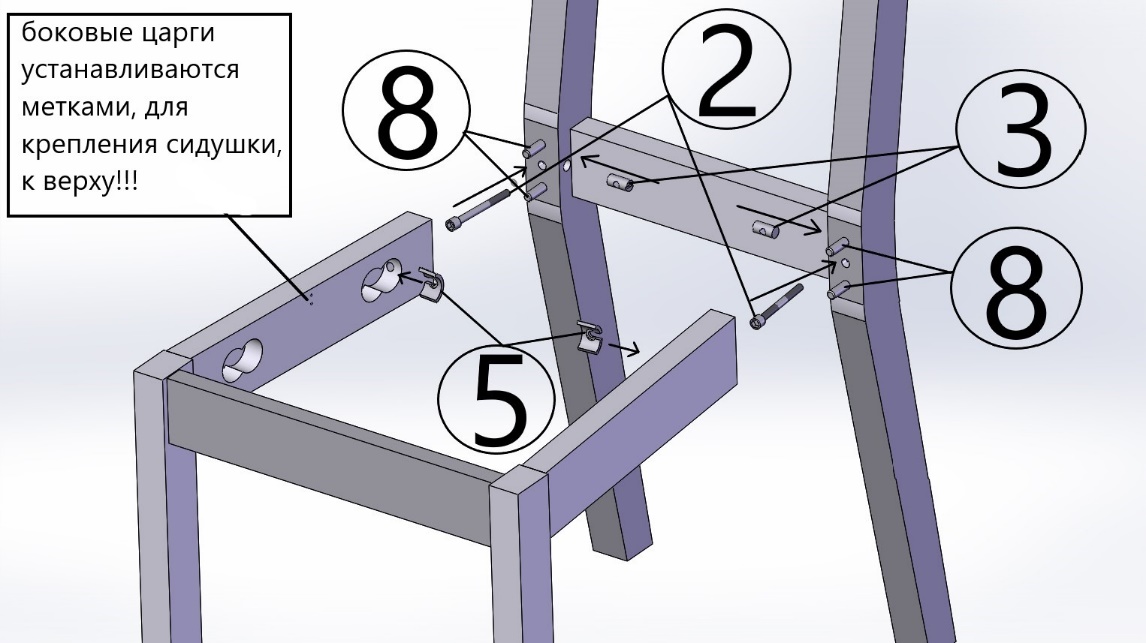 Сборка задней части производится аналогично передней, за исключением размера шкантов. В задней части используются шканты 8 (10х45).Крепление сидушки.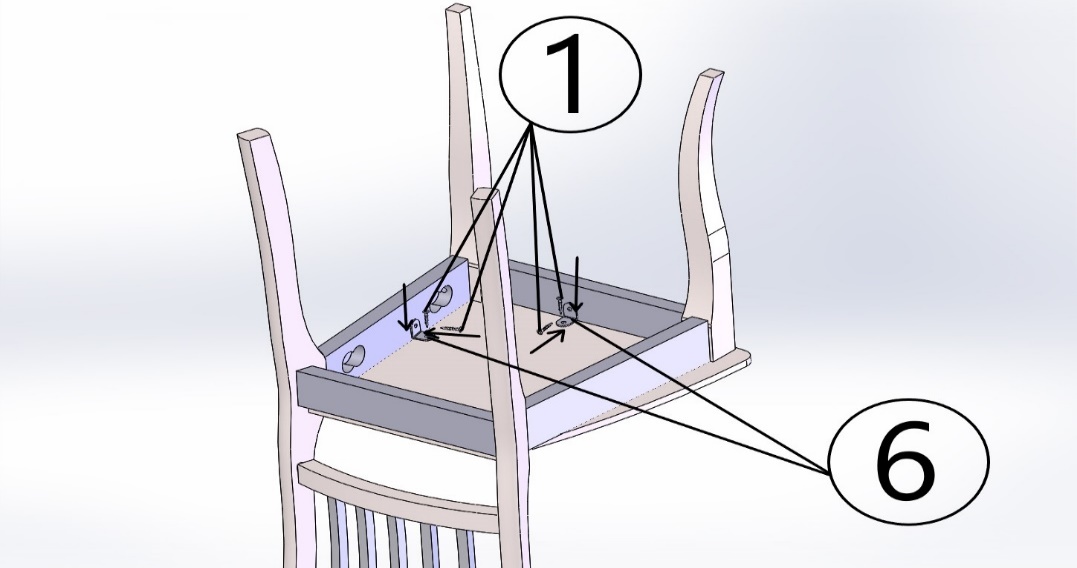 Установить боковые царги в переднюю часть, поставить гайки 3 на свои места, наживить болты 2. Установить шканты 7. Установить стяжки (полумесяцы) 5 и подтянуть болты. (важно установить царги, метками для крепления сидушки, к верху!)Установить царги в заднюю часть, поставить гайки 3 на свои места, наживить болты 2. Установить шканты 8. Установить стяжки (полумесяцы) 5 и подтянуть болты.Поставить стул на ровную поверхность и протянуть все болты. Закрепить сиденье саморезами 1 и уголками 6 с помощью крестовой отвёртки.В комплект НЕ входит крестовая отвёртка.Производитель оставляет за собой право без предварительного уведомления покупателя вносить изменения в конструкцию, комплектацию или технологию изготовления изделия с целью улучшения его свойств.В случае проблем с товаром, недостающих комплектующих или брака пишите нам в WhatsApp по телефону +79116449994. Мы сами всё быстро заменим.Видео инструкцию сборки стула можно посмотреть, сканировав QR-код камерой телефона. 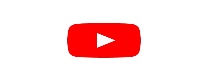 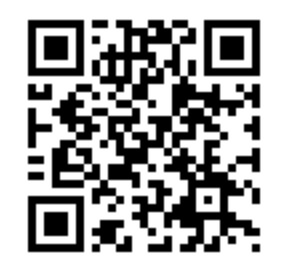 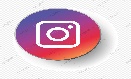 №НаименованиеКол-во1Саморез 3х138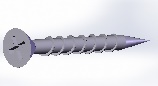 2Болт  М6х704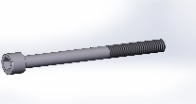 3Гайка мебельная М6 10х204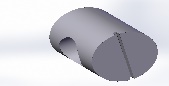 4Шестигранник Г-образный 5мм1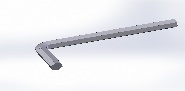 5Стяжка для стула Полумесяц.4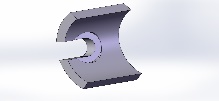 6Уголки для крепления сиденья4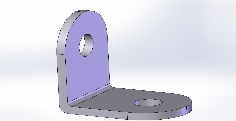 7Шкант 8х304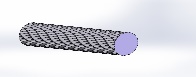 8Шкант 10х454